Міністерство освіти і науки УкраїниНаціональний технічний  університет«Дніпровська політехніка»Кафедра економіки та економічної кібернетикиРОБОЧА ПРОГРАМА НАВЧАЛЬНОЇ ДИСЦИПЛІНИ«Штучний інтелект»Викладач: проф. Пістунов Ігор Миколайович      Пролонговано:   на 20__/20__ н.р. Пістунов І.М..(___________) «__»___ 20__р.                                              (підпис, ПІБ, дата)на 20__/20__ н.р. __________(___________) «__»___ 20__р.                                                                       (підпис, ПІБ, дата)ДніпроНТУ «ДП»2025Робоча програма навчальної дисципліни «Штучний інтелект» для НТУ  «Дніпровська політехніка», кафедра економіки та економічної кібернетики / Нац. техн. ун-т. «Дніпровська політехніка», каф. ЕЕК. – Д. : НТУ «ДП», 2025. – 11 с.Розробник – Пістунов І.М.Робоча програма регламентує:мету дисципліни;дисциплінарні результати навчання, сформовані на основі трансформації очікуваних результатів навчання освітньої програми; базові дисципліни;обсяг і розподіл за формами організації освітнього процесу та видами навчальних занять;програму дисципліни (тематичний план за видами навчальних занять);алгоритм оцінювання рівня досягнення дисциплінарних результатів навчання (шкали, засоби, процедури та критерії оцінювання); інструменти, обладнання та програмне забезпечення;рекомендовані джерела інформації.Робоча програма призначена для реалізації компетентнісного підходу під час планування освітнього процесу, викладання дисципліни, підготовки студентів до контрольних заходів, контролю провадження освітньої діяльності, внутрішнього та зовнішнього контролю забезпечення якості вищої освіти, акредитації освітніх програм у межах спеціальності.Робоча програма буде в пригоді для формування змісту підвищення кваліфікації науково-педагогічних працівників кафедр університету.Погоджено рішенням методичної комісії спеціальності 051 “Економіка” (протокол № 1  від 30.08.2025).1 МЕТА НАВЧАЛЬНОЇ ДИЦИПЛІНИВ освітньо-професійній програмі Національного технічного університету «Дніпровська політехніка» спеціальності 051 «Економіка» здійснено розподіл програмних результатів навчання (ПРН) за організаційними формами освітнього процесу. Зокрема, до дисципліни В1.4 «Штучний інтелект» віднесено такі результати навчання:Мета дисципліни – формування компетентностей щодо застосовування  інструментарію різних типів штучного інтелекту для прискорення процесів створення тестів, презентацій, програм на Пайтоні, зображень та музики.Реалізація мети вимагає трансформації програмних результатів навчання в дисциплінарні та адекватний відбір змісту навчальної дисципліни за цим критерієм.2 ОЧІКУВАНІ ДИСЦИПЛІНАРНІ РЕЗУЛЬТАТИ НАВЧАННЯ3 БАЗОВІ ДИСЦИПЛІНИ4 ОБСЯГ І РОЗПОДІЛ ЗА ФОРМАМИ ОРГАНІЗАЦІЇ ОСВІТНЬОГО ПРОЦЕСУ ТА ВИДАМИ НАВЧАЛЬНИХ ЗАНЯТЬ5 ПРОГРАМА ДИСЦИПЛІНИ ЗА ВИДАМИ НАВЧАЛЬНИХ ЗАНЯТЬ6. ОЦІНЮВАННЯ РЕЗУЛЬТАТІВ НАВЧАННЯСертифікація досягнень студентів здійснюється за допомогою прозорих процедур, що ґрунтуються на об’єктивних критеріях відповідно до «Положення про оцінювання результатів навчання здобувачів вищої освіти».Досягнутий рівень компетентностей відносно очікуваних, що ідентифікований під час контрольних заходів, відображає реальний результат навчання студента за дисципліною.6.1. ШкалиОцінювання навчальних досягнень студентів НТУ «ДП» здійснюється за рейтинговою (100-бальною) та інституційною шкалами. Остання необхідна (за офіційною відсутністю національної шкали) для конвертації (переведення) оцінок мобільних студентів.Шкали оцінювання навчальних досягнень студентів НТУ «ДП»Кредити навчальної дисципліни зараховується, якщо студент отримав підсумкову оцінку не менше 60-ти балів. Нижча оцінка вважається академічною заборгованістю, що підлягає ліквідації.6.2. Засоби та процедуриЗміст засобів діагностики спрямовано на контроль рівня сформованості знань, умінь, комунікації, автономності та відповідальності студента за вимогами НРК до 7-го кваліфікаційного рівня під час демонстрації регламентованих робочою програмою результатів навчання.Студент на контрольних заходах має виконувати завдання, орієнтовані виключно на демонстрацію дисциплінарних результатів навчання (розділ 2).Засоби діагностики, що надаються студентам на контрольних заходах у вигляді завдань для поточного та підсумкового контролю, формуються шляхом конкретизації вихідних даних та способу демонстрації дисциплінарних результатів навчання.Засоби діагностики (контрольні завдання) для поточного та підсумкового контролю дисципліни затверджуються кафедрою. Види засобів діагностики та процедур оцінювання для поточного та підсумкового контролю дисципліни подано нижче. Засоби діагностики та процедури оцінюванняПід час поточного контролю лекційні заняття оцінюються шляхом визначення якості виконання контрольних конкретизованих завдань. Практичні заняття оцінюються якістю виконання контрольного або індивідуального завдання.Якщо зміст певного виду занять підпорядковано декільком дескрипторам, то інтегральне значення оцінки може визначатися з урахуванням вагових коефіцієнтів, що встановлюються викладачем.За наявності рівня результатів поточних контролів з усіх видів навчальних занять не менше 60 балів, підсумковий контроль здійснюється без участі студента шляхом визначення середньозваженого значення поточних оцінок.Незалежно від результатів поточного контролю кожен студент під час екзамену має право виконувати ККР, яка містить завдання, що охоплюють ключові дисциплінарні результати навчання.Кількість конкретизованих завдань ККР повинна відповідати відведеному часу на виконання. Кількість варіантів ККР має забезпечити індивідуалізацію завдання.Значення оцінки за виконання ККР визначається середньою оцінкою складових (конкретизованих завдань) і є остаточним.Інтегральне значення оцінки виконання ККР може визначатися з урахуванням вагових коефіцієнтів, що встановлюється кафедрою для кожного дескриптора НРК.6.3. КритеріїРеальні результати навчання студента ідентифікуються та вимірюються відносно очікуваних під час контрольних заходів за допомогою критеріїв, що описують дії студента для демонстрації досягнення результатів навчання.Для оцінювання виконання контрольних завдань під час поточного контролю лекційних і практичних занять в якості критерія використовується коефіцієнт засвоєння, що автоматично адаптує показник оцінки до рейтингової шкали:Оi = 100 a/m,де a – число правильних відповідей або виконаних суттєвих операцій відповідно до еталону рішення; m – загальна кількість запитань або суттєвих операцій еталону.Індивідуальні завдання та комплексні контрольні роботи оцінюються експертно за допомогою критеріїв, що характеризують співвідношення вимог до рівня компетентностей і показників оцінки за рейтинговою шкалою.Зміст критеріїв спирається на компетентністні характеристики, визначені НРК для магістерського рівня вищої освіти (подано нижче).Загальні критерії досягнення результатів навчання для 7-го кваліфікаційного рівня за НРКІнтегральна компетентність – здатність розв’язувати складні спеціалізовані задачі та практичні проблеми у певній галузі професійної діяльності або у процесі навчання, що передбачає застосування певних теорій та методів відповідної науки і характеризується комплексністю та невизначеністю умов.7 ІНСТРУМЕНТИ, ОБЛАДНАННЯ ТА ПРОГРАМНЕ ЗАБЕЗПЕЧЕННЯТехнічні засоби навчання.Дистанційна платформа Мoodlе.8 РЕКОМЕНДОВАНІ ДЖЕРЕЛА ІНФОРМАЦІЇБазові:Методи та системи штучного інтелекту: Навчальний посібник для студентів напряму підготовки 6.050101 «Комп’ютерні науки» / Уклад. : А.С. Савченко, О. О. Синельніков. – К. : НАУ, 2017. – 190 с.Ковальчук М. Л., Ушенко Ю. О., Угрин Д. І. Методи та системи штучного інтелекту. Навчальний посібник. – Чернівці: Чернівецький національний університет ім. Ю. Федьковича, 2022. – 318 с.Додаткові:ChatGPT Plus отримав оновлення, яке робить його потужнішим і зручнішим – root-nation.comhttps://biz.nv.ua/ukr/experts/rozbivayemo-mifi-pro-shtuchniy-intelekt-yak-pracyuye-chatgpt-i-chi-zlamaye-vin-sistemu-osviti-50345737.html«ЗАТВЕРДЖЕНО»завідувач кафедри Чуріканова О.Ю. 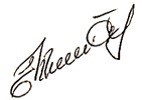 «30» серпня2024 р.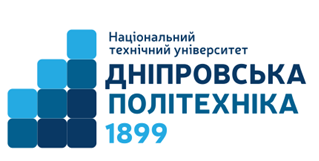 Ступінь освітибакалаврОсвітня програма051, 071, 291, 072, 075, 242Тривалість викладання15 чвертьЗаняття:4 години на тижденьЛекції2 години на тижденьПрактичні2 години на тижденьМова викладанняукраїнськаКафедра, що викладаєекономіки та економічної кібернетикиВР 1.4Використовувати аналітичний та методичний інструментарій для створення текстів, програм на Пайтоні, презентацій, резюмеВР 1.5Проектувати технологічний процес для збирання, оброблення та зберігання інформаціїШифрПРНДисциплінарні результати навчання (ДРН)Дисциплінарні результати навчання (ДРН)ШифрПРНшифр ДРНзмістВР 1.4ВР 1.4- 1Вміти створювати есеВР 1.4ВР 1.4- 2Вміти розробляти презентаціїВР 1.4ВР 1.4- 3Вміти писати програми на ПайтоніВР 1.5ВР 1.5-1Уміти створювати музику та зображенняНазва дисципліниЗдобуті результати навчанняІнформатикаВикористовувати інформаційні та комунікаційні технології для вирішення соціально-економічних завдань, підготовки та представлення аналітичних звітівЕлементарна математикаВолодіти та застосовувати знання державної та іноземної мови.Елементарна математикаВміти працювати як самостійно, так і в команді, проявляти лідерські якості та відповідальність у роботі.Вид навчальних занятьОбсяг, годиниРозподіл за формами навчання, годиниРозподіл за формами навчання, годиниРозподіл за формами навчання, годиниРозподіл за формами навчання, годиниРозподіл за формами навчання, годиниРозподіл за формами навчання, годиниВид навчальних занятьОбсяг, годиниденнаденнавечірнявечірнязаочназаочнаВид навчальних занятьОбсяг, годиниаудиторні заняттясамостійна роботааудиторні заняттясамостійна роботааудиторні заняттясамостійна роботалекційні601446456практичні601446654лабораторні---семінари---РАЗОМ120289210110ШифриДРНВиди та тематика навчальних занятьОбсяг складових, годиниЛЕКЦІЇ80ВР 1.4- 1ВСТУП. Генеративний та нейронний типи штучного інтелекту 4ВР 1.4- 2Генерація текстів. ChatGPT8ВР 1.4- 3 ChatBA – Створення презентацій.8ВР 1.5- 1EditGPT – виправлення помилки в тексті англійською.10ВР 1.4- 1InterviewGPT AI – підготовка до прийому на роботу і імітація співбесіди.10ВР 1.4- 2ChatGPT – створення програм на Пайтоні10ВР 1.4- 3Kickresume – написання резюме та супровідного листа при прийомі на роботу.10ВР 1.5- 1Midjourney – генерація зображень10ВР 1.5- 1Melobytes – створення музики10ПРАКТИЧНІ ЗАНЯТТЯ80ВР 1.5- 1Практична робота 1. Написання есе на задану тему10ВР 1.5- 1Практична робота 2. Розробка презентації10ВР 1.5- 1Практична робота 3. Проведення співбесіди при прийомі на роботу12ВР 1.5- 1Практична робота 4. написання резюме та супровідного листа при прийомі на роботу.12ВР 1.5- 1Практична робота 5. Створення програми на Пайтоні12ВР 1.5- 1Практична робота 6. Створення музики і/або зображення12РАЗОМРАЗОМ160РейтинговаІнституційна90…100відмінно / Excellent74…89добре / Good60…73задовільно / Satisfactory0…59незадовільно / FailПОТОЧНИЙ КОНТРОЛЬПОТОЧНИЙ КОНТРОЛЬПОТОЧНИЙ КОНТРОЛЬПІДСУМКОВИЙ КОНТРОЛЬПІДСУМКОВИЙ КОНТРОЛЬнавчальне заняттязасоби діагностикипроцедуризасоби діагностикипроцедурилекціїконтрольні завдання за кожною темоювиконання завдання під час лекційкомплексна контрольна робота (ККР)визначення середньозваженого результату поточних контролів;виконання ККР під час екзамену за бажанням студентапрактичніконтрольні завдання за кожною темоювиконання завдань під час практичних занятькомплексна контрольна робота (ККР)визначення середньозваженого результату поточних контролів;виконання ККР під час екзамену за бажанням студентапрактичніабо індивідуальне завданнявиконання завдань під час самостійної роботикомплексна контрольна робота (ККР)визначення середньозваженого результату поточних контролів;виконання ККР під час екзамену за бажанням студентаДескриптори НРКВимоги до знань, умінь, комунікації, автономності та відповідальностіПоказникоцінки Знання Знання Знання концептуальні знання, набуті у процесі навчання та професійної діяльності, включаючи певні знання сучасних досягнень; критичне осмислення основних теорій, принципів, методів і понять у навчанні та професійній діяльностіВідповідь відмінна – правильна, обґрунтована, осмислена. Характеризує наявність: концептуальних знань; високого ступеню володіння станом питання; критичного осмислення основних теорій, принципів, методів і понять у навчанні та професійній діяльності95-100концептуальні знання, набуті у процесі навчання та професійної діяльності, включаючи певні знання сучасних досягнень; критичне осмислення основних теорій, принципів, методів і понять у навчанні та професійній діяльностіВідповідь містить негрубі помилки або описки90-94концептуальні знання, набуті у процесі навчання та професійної діяльності, включаючи певні знання сучасних досягнень; критичне осмислення основних теорій, принципів, методів і понять у навчанні та професійній діяльностіВідповідь правильна, але має певні неточності85-89концептуальні знання, набуті у процесі навчання та професійної діяльності, включаючи певні знання сучасних досягнень; критичне осмислення основних теорій, принципів, методів і понять у навчанні та професійній діяльностіВідповідь правильна, але має певні неточності й недостатньо обґрунтована80-84концептуальні знання, набуті у процесі навчання та професійної діяльності, включаючи певні знання сучасних досягнень; критичне осмислення основних теорій, принципів, методів і понять у навчанні та професійній діяльностіВідповідь правильна, але має певні неточності, недостатньо обґрунтована та осмислена 74-79концептуальні знання, набуті у процесі навчання та професійної діяльності, включаючи певні знання сучасних досягнень; критичне осмислення основних теорій, принципів, методів і понять у навчанні та професійній діяльностіВідповідь фрагментарна70-73концептуальні знання, набуті у процесі навчання та професійної діяльності, включаючи певні знання сучасних досягнень; критичне осмислення основних теорій, принципів, методів і понять у навчанні та професійній діяльностіВідповідь демонструє нечіткі уявлення студента про об’єкт вивчення65-69концептуальні знання, набуті у процесі навчання та професійної діяльності, включаючи певні знання сучасних досягнень; критичне осмислення основних теорій, принципів, методів і понять у навчанні та професійній діяльностіРівень знань мінімально задовільний60-64концептуальні знання, набуті у процесі навчання та професійної діяльності, включаючи певні знання сучасних досягнень; критичне осмислення основних теорій, принципів, методів і понять у навчанні та професійній діяльностіРівень знань незадовільний<60УмінняУмінняУміннярозв'язання складних непередбачуваних задач і проблем у спеціалізованих сферах професійної діяльності та/або навчання, що передбачає збирання та інтерпретацію інформації (даних), вибір методів та інструментальних засобів, застосування інноваційних підходівВідповідь характеризує уміння:виявляти проблеми;формулювати гіпотези;розв’язувати проблеми;оновлювати знання;інтегрувати знання;провадити інноваційну діяльность;провадити наукову діяльність95-100розв'язання складних непередбачуваних задач і проблем у спеціалізованих сферах професійної діяльності та/або навчання, що передбачає збирання та інтерпретацію інформації (даних), вибір методів та інструментальних засобів, застосування інноваційних підходівВідповідь характеризує уміння застосовувати знання в практичній діяльності з негрубими помилками90-94розв'язання складних непередбачуваних задач і проблем у спеціалізованих сферах професійної діяльності та/або навчання, що передбачає збирання та інтерпретацію інформації (даних), вибір методів та інструментальних засобів, застосування інноваційних підходівВідповідь характеризує уміння застосовувати знання в практичній діяльності, але має певні неточності при реалізації однієї вимоги 85-89розв'язання складних непередбачуваних задач і проблем у спеціалізованих сферах професійної діяльності та/або навчання, що передбачає збирання та інтерпретацію інформації (даних), вибір методів та інструментальних засобів, застосування інноваційних підходівВідповідь характеризує уміння застосовувати знання в практичній діяльності, але має певні неточності при реалізації двох вимог80-84розв'язання складних непередбачуваних задач і проблем у спеціалізованих сферах професійної діяльності та/або навчання, що передбачає збирання та інтерпретацію інформації (даних), вибір методів та інструментальних засобів, застосування інноваційних підходівВідповідь характеризує уміння застосовувати знання в практичній діяльності, але має певні неточності при реалізації трьох вимог74-79розв'язання складних непередбачуваних задач і проблем у спеціалізованих сферах професійної діяльності та/або навчання, що передбачає збирання та інтерпретацію інформації (даних), вибір методів та інструментальних засобів, застосування інноваційних підходівВідповідь характеризує уміння застосовувати знання в практичній діяльності, але має певні неточності при реалізації чотирьох вимог70-73розв'язання складних непередбачуваних задач і проблем у спеціалізованих сферах професійної діяльності та/або навчання, що передбачає збирання та інтерпретацію інформації (даних), вибір методів та інструментальних засобів, застосування інноваційних підходівВідповідь характеризує уміння застосовувати знання в практичній діяльності при виконанні завдань за зразком65-69розв'язання складних непередбачуваних задач і проблем у спеціалізованих сферах професійної діяльності та/або навчання, що передбачає збирання та інтерпретацію інформації (даних), вибір методів та інструментальних засобів, застосування інноваційних підходівВідповідь характеризує застосовувати знання при виконанні завдань за зразком, але з неточностями60-64розв'язання складних непередбачуваних задач і проблем у спеціалізованих сферах професійної діяльності та/або навчання, що передбачає збирання та інтерпретацію інформації (даних), вибір методів та інструментальних засобів, застосування інноваційних підходівРівень умінь незадовільний<60КомунікаціяКомунікаціяКомунікаціядонесення до фахівців і нефахівців інформації, ідей, проблем, рішень та власного досвіду в галузі професійної діяльності; здатність ефективно формувати комунікаційну стратегіюЗрозумілість відповіді (доповіді). Мова:правильна;чиста;ясна;точна;логічна;виразна;лаконічна.Комунікаційна стратегія:послідовний і несуперечливий розвиток думки;наявність логічних власних суджень;доречна аргументації та її відповідність відстоюваним положенням;правильна структура відповіді (доповіді);правильність відповідей на запитання;доречна техніка відповідей на запитання;здатність робити висновки та формулювати пропозиції;використання іноземних мов у професійній діяльності95-100донесення до фахівців і нефахівців інформації, ідей, проблем, рішень та власного досвіду в галузі професійної діяльності; здатність ефективно формувати комунікаційну стратегіюДостатнє володіння проблематикою галузі з незначними хибами. Достатня зрозумілість відповіді (доповіді) з незначними хибами. Доречна комунікаційна стратегія з незначними хибами90-94донесення до фахівців і нефахівців інформації, ідей, проблем, рішень та власного досвіду в галузі професійної діяльності; здатність ефективно формувати комунікаційну стратегіюДобре володіння проблематикою галузі. Добра зрозумілість відповіді (доповіді) та доречна комунікаційна стратегія (сумарно не реалізовано три вимоги)85-89донесення до фахівців і нефахівців інформації, ідей, проблем, рішень та власного досвіду в галузі професійної діяльності; здатність ефективно формувати комунікаційну стратегіюДобре володіння проблематикою галузі. Добра зрозумілість відповіді (доповіді) та доречна комунікаційна стратегія (сумарно не реалізовано чотири вимоги)80-84донесення до фахівців і нефахівців інформації, ідей, проблем, рішень та власного досвіду в галузі професійної діяльності; здатність ефективно формувати комунікаційну стратегіюДобре володіння проблематикою галузі. Добра зрозумілість відповіді (доповіді) та доречна комунікаційна стратегія (сумарно не реалізовано п’ять вимог)74-79донесення до фахівців і нефахівців інформації, ідей, проблем, рішень та власного досвіду в галузі професійної діяльності; здатність ефективно формувати комунікаційну стратегіюЗадовільне володіння проблематикою галузі. Задовільна зрозумілість відповіді (доповіді) та доречна комунікаційна стратегія (сумарно не реалізовано сім вимог)70-73донесення до фахівців і нефахівців інформації, ідей, проблем, рішень та власного досвіду в галузі професійної діяльності; здатність ефективно формувати комунікаційну стратегіюЧасткове володіння проблематикою галузі. Задовільна зрозумілість відповіді (доповіді) та комунікаційна стратегія з хибами (сумарно не реалізовано дев’ять вимог)65-69донесення до фахівців і нефахівців інформації, ідей, проблем, рішень та власного досвіду в галузі професійної діяльності; здатність ефективно формувати комунікаційну стратегіюФрагментарне володіння проблематикою галузі. Задовільна зрозумілість відповіді (доповіді) та комунікаційна стратегія з хибами (сумарно не реалізовано 10 вимог)60-64донесення до фахівців і нефахівців інформації, ідей, проблем, рішень та власного досвіду в галузі професійної діяльності; здатність ефективно формувати комунікаційну стратегіюРівень комунікації незадовільний<60Автономність та відповідальністьАвтономність та відповідальністьАвтономність та відповідальністьуправління комплексними діями або проектами, відповідальність за прийняття рішень у непередбачуваних умовах; відповідальність за професійний розвиток окремих осіб та/або груп осіб; здатність до подальшого навчання з високим рівнем автономностіВідмінне володіння компетенціями менеджменту особистості, орієнтованих на: 1) управління комплексними проектами, що передбачає: - дослідницький характер навчальної діяльності, позначена вмінням самостійно оцінювати різноманітні життєві ситуації, явища, факти, виявляти і відстоювати особисту позицію; - здатність до роботи в команді; - контроль власних дій; 2) відповідальність за прийняття рішень в непередбачуваних умовах, що включає: - обґрунтування власних рішень положеннями нормативної бази галузевого та державного рівнів; - самостійність під час виконання поставлених завдань; - ініціативу в обговоренні проблем; - відповідальність за взаємовідносини; 3) відповідальність за професійний розвиток окремих осіб та/або груп осіб, що передбачає: - використання професійно-орієнтовних навичок; - використання доказів із самостійною і правильною аргументацією; - володіння всіма видами навчальної діяльності; 4) здатність до подальшого навчання з високим рівнем автономності, що передбачає: - ступінь володіння фундаментальними знаннями; - самостійність оцінних суджень; - високий рівень сформованості загальнонавчальних умінь і навичок;- самостійний пошук та аналіз джерел інформації95-100управління комплексними діями або проектами, відповідальність за прийняття рішень у непередбачуваних умовах; відповідальність за професійний розвиток окремих осіб та/або груп осіб; здатність до подальшого навчання з високим рівнем автономностіУпевнене володіння компетенціями менеджменту особистості (не реалізовано дві вимоги)90-94управління комплексними діями або проектами, відповідальність за прийняття рішень у непередбачуваних умовах; відповідальність за професійний розвиток окремих осіб та/або груп осіб; здатність до подальшого навчання з високим рівнем автономностіДобре володіння компетенціями менеджменту особистості (не реалізовано три вимоги)85-89управління комплексними діями або проектами, відповідальність за прийняття рішень у непередбачуваних умовах; відповідальність за професійний розвиток окремих осіб та/або груп осіб; здатність до подальшого навчання з високим рівнем автономностіДобре володіння компетенціями менеджменту особистості (не реалізовано чотири вимоги)80-84управління комплексними діями або проектами, відповідальність за прийняття рішень у непередбачуваних умовах; відповідальність за професійний розвиток окремих осіб та/або груп осіб; здатність до подальшого навчання з високим рівнем автономностіДобре володіння компетенціями менеджменту особистості (не реалізовано шість вимог)74-79управління комплексними діями або проектами, відповідальність за прийняття рішень у непередбачуваних умовах; відповідальність за професійний розвиток окремих осіб та/або груп осіб; здатність до подальшого навчання з високим рівнем автономностіЗадовільне володіння компетенціями менеджменту особистості (не реалізовано сім вимог)70-73управління комплексними діями або проектами, відповідальність за прийняття рішень у непередбачуваних умовах; відповідальність за професійний розвиток окремих осіб та/або груп осіб; здатність до подальшого навчання з високим рівнем автономностіЗадовільне володіння компетенціями менеджменту особистості (не реалізовано вісім вимог)65-69управління комплексними діями або проектами, відповідальність за прийняття рішень у непередбачуваних умовах; відповідальність за професійний розвиток окремих осіб та/або груп осіб; здатність до подальшого навчання з високим рівнем автономностіРівень автономності та відповідальності фрагментарний60-64управління комплексними діями або проектами, відповідальність за прийняття рішень у непередбачуваних умовах; відповідальність за професійний розвиток окремих осіб та/або груп осіб; здатність до подальшого навчання з високим рівнем автономностіРівень автономності та відповідальності незадовільний<60